Rachel Carson CelebrationA virtual celebrationTuesday, October 27, 2020ECOS: The Environmental Clearinghouse will hold its annual Rachel Carson Celebration using Zoom.  The evening will include dinner provided by SUNY Schenectady, the Rachel Carson Award and speaker Mark Lowery, NYS Department of Environmental Conservation.New York’s Response to the Challenge of Climate Change New York State is responding to the challenges posed by climate change through programs to reduce the state’s contribution to global greenhouse gas emissions and to adapt to the inevitable consequences of climate change. In particular, the Climate Leadership and Community Protection Act of 2019 puts the state on a nation-leading path to reduce greenhouse gas emissions while ensuring a just transition to a clean-energy economy. 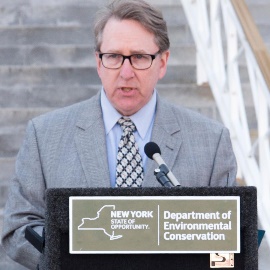 Mark Lowery will describe anticipated effects of climate change on New York’s communities, residents, businesses and natural resources, and necessary solutions. His presentation will include a summary of the CLCPA’s requirements and an update on implementation of this law. He will describe New York’s continuing work to reduce its greenhouse gas emissions, despite the current lack of federal leadership, and programs to identify and mitigate climatic hazards. Finally, he will describe the critical role local governments must play in meeting the state’s emission reduction requirements and state support for local action through the Climate Smart Communities program.Dinner MenuApple and Blue Cheese Salad – Red leaf lettuce and escarole are topped with local apples and blue cheese with a buttermilk dressing (Gluten free)Pan Roasted Salmon with a lemon caper sauce, sautéed broccoli rabe and creamy stewed lentils.  Pumpkin Cheesecake – New York Style cheesecake topped with a pecan crumbleHow to ParticipateRSVP by Friday, October 16, 2020 either by PayPal (form is on the website) or sending your check to ECOS, P.O. Box 9118, Niskayuna, NY 12309.  Cost for dinner is $35 per person plus any additional donation.Pick up dinner at SUNY Schenectady in front of the entrance to the Casola Dining Room between 5:00 PM and 6:30 PM on Tuesday, October 27, 2020.  Re–heat it at home.  Additional information in the confirmation link.The speaker will be broadcast via Zoom beginning at 7 PM.  To log in access the email that confirmed your reservation.  It will have a link that will take you to the meeting.  This can be done ahead of time.  Plan to begin actual login 15 minutes before the meeting.  Detailed instructions follow:When joining your first Zoom Meeting you have 2 options to download the program to your computer or device. You will have the option to download Zoom when attending your first meeting. When you click on the link that invited you to a meeting, you will be prompted to Download and run Zoom. If you choose this option, it is recommended that you join the meeting about 15 minutes early to have time to download. You can also download Zoom ahead of time by going to the Zoom website, zoom.us and scrolling down to the footer. Then click on download and follow the instructions. Once installed you will only need to click on launch meeting, then click on Open Zoom Meetings.